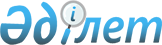 Об установлении квоты рабочих мест для лиц с инвалидностью на 2023 годПостановление акимата Бородулихинского района области Абай от 28 ноября 2022 года № 295
      В соответствии с подпунктом 14) пункта 1 статьи 31 Закона Республики Казахстан "О местном государственном управлении и самоуправлении в Республике Казахстан", подпунктом 1) статьи 31 Закона Республики Казахстан "О социальной защите лиц с инвалидностью в Республике Казахстан", подпунктом 6) статьи 9 Закона Республики Казахстан "О занятости населения", акимат Бородулихинского района ПОСТАНОВЛЯЕТ:
      1. Установить квоту рабочих мест для лиц с инвалидностью в размере от двух до четырех процентов от численности рабочих мест без учета рабочих мест на тяжелых работах, работах с вредными, опасными условиями труда согласно приложению к настоящему постановлению.
      2. Государственному учреждению "Отдел занятости, социальных программ и регистрации актов гражданского состояния Бородулихинского района области Абай" в установленном законодательством Республики Казахстан порядке обеспечить:
      1) направление настоящего постановления на официальное опубликование в эталонном контрольном банке нормативных правовых актов Республики Казахстан;
      2) размещение настоящего постановления на интернет-ресурсе акимата Бородулихинского района после его официального опубликования.
      3. Признать утратившими силу постановление акимата Бородулихинского района Восточно-Казахстанской области от 29 декабря 2021 года № 447 "Об установлении квоты рабочих мест для инвалидов на 2022 год" (зарегистрировано в Реестре государственной регистрации нормативных правовых актов 2 февраля 2022 года за № 164210).
      4.Контроль за исполнением настоящего постановления возложить на заместителя акима района Жаксылыкову Н.М.
      5. Настоящее постановление вводится в действие по истечении десяти календарных дней после дня его первого официального опубликования. Размер квоты рабочих мест для трудоустройства лиц с инвалидностью на 2023 год
					© 2012. РГП на ПХВ «Институт законодательства и правовой информации Республики Казахстан» Министерства юстиции Республики Казахстан
				
      Аким района 

А. Нургожин
Приложение к постановлению 
акимата Бородулихинского 
района 
от "28" ноября 2022 года 
№ 295
№ п/п    
Наименование организации, предприятия
Численность рабочих мест без учета рабочих мест на тяжелых работах, работах с вредными, опасными условиями труда (ед.)
Размер квоты рабочих мест (%)
Установленная квота (человек)
1
Коммунальное государственное учреждение "Средняя школа имени Николая Островского" отдела образования по Бородулихинскому району управления образования области Абай"
68
2
1
2
Товарищество с ограниченной ответственностью "Крестьянское хозяйство "Красный Партизан"
56
2
1
3
Коммунальное государственное учреждение "Коростелевская средняя школа" отдела образования по Бородулихинскому району управления образования области Абай"
57
2
1
4
Коммунальное государственное учреждение "Казахская средняя школа имени Алихана Бокейхана" отдела образования по Бородулихинскому району управления образования области Абай"
67
2
1
5
Коммунальное государственное учреждение "Школа-лицей п.Жезкент" отдела образования по Бородулихинскому району управления образования области Абай"
86
2
2
6
Коммунальное государственное учреждение "Новопокровская средняя школа" отдела образования по Бородулихинскому району управления образования области Абай"
55
2
1
7
Коммунальное государственное учреждение "Жезкентская средняя школа" отдела образования по Бородулихинскому району управления образования области Абай"
72
2
1
8
Коммунальное государственное учреждение "Средняя школа имени Владимира Комарова" отдела образования по Бородулихинскому району управления образования области Абай"
78
2
2
9
Коммунальное государственное учреждение "Средняя школа имени Толеубая Аманова" отдела образования по Бородулихинскому району управления образования области Абай"
51
2
1
10
Товарищество с ограниченной ответственностью "Лазарев и К"
63
2
1
11
Товарищество с ограниченной ответственностью "Буркотовское"
57
2
1
12
Коммунальное государственное учреждение "Центр оказания специальных социальных услуг Бородулихинского района области Абай"
81
2
2
13
Товарищество с ограниченной ответственностью "СФ Песчанка"
62
2
1
14
Коммунальное государственное учреждение "Краснопольская средняя школа" отдела образования по Бородулихинскому району управления образования области Абай"
55
2
1
15
Коммунальное государственное учреждение "Средняя школа имени Мухтара Ауэзова" отдела образования по Бородулихинскому району управления образования области Абай"
52
2
1
16
Крестьянское хозяйство "Е.Зайтенов"
200
3
6
17
Коммунальное государственное учреждение "Центр поддержки детей, находящихся в трудной жизненной ситуации" управления образования области Абай"
87
2
2
18
Товарищество с ограниченной ответственностью "Семейгидрогеология"
104
3
3
19
Товарищество с ограниченной ответственностью "Крестьянское хозяйство "Новая Заря"
140
3
4
20
Коммунальное государственное предприятие на праве хозяйственного ведения "Районная больница Бородулихинского района" управления здравоохранения области Абай"
78
2
2